CÂMARA MUNICIPAL DE ARARAQUARA Estado de São Paulo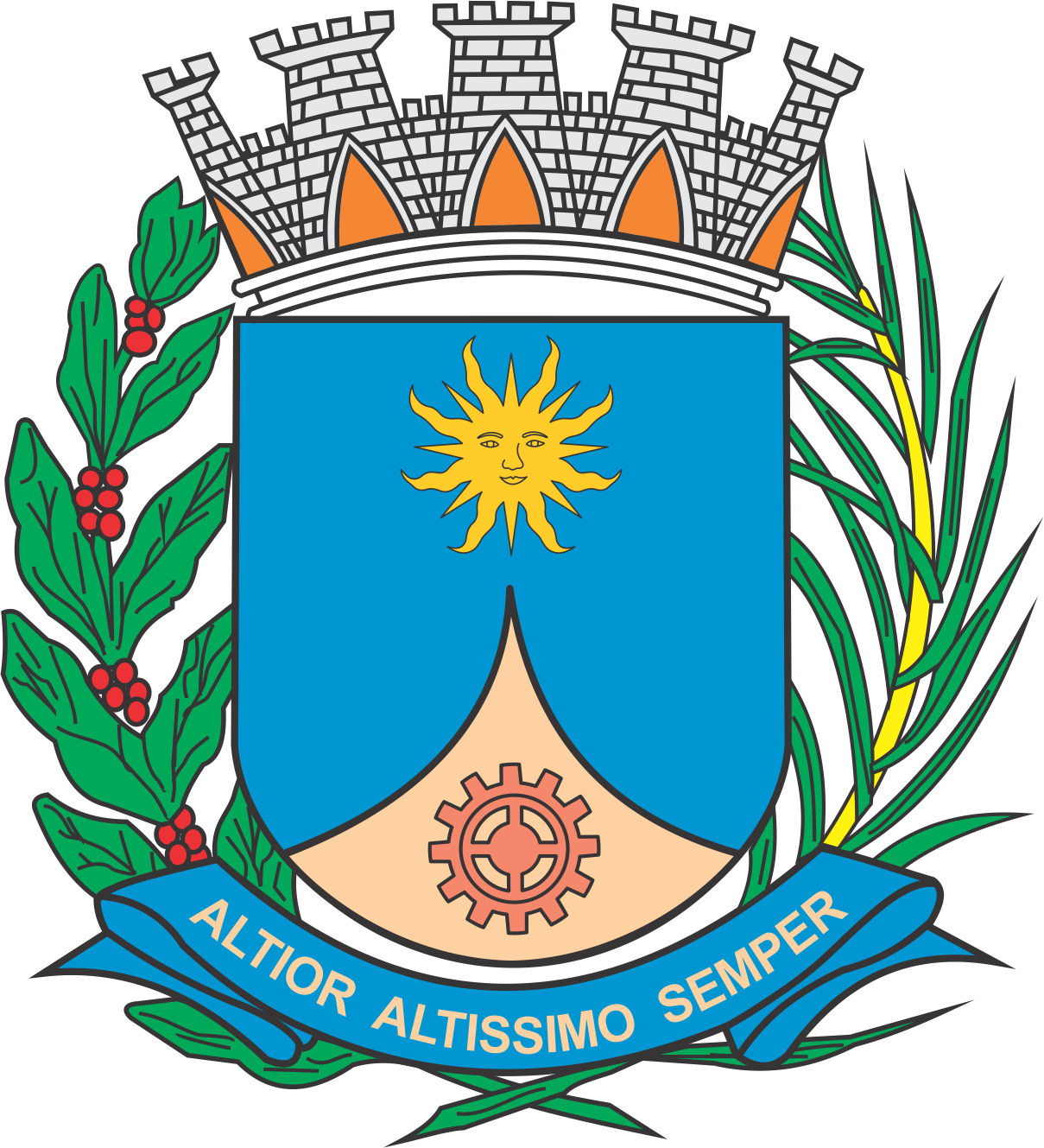 DECRETO LEGISLATIVO NÚMERO 1019De 23 de outubro de 2018Iniciativa: MESA DA CÂMARA MUNICIPAL DE ARARAQUARAConcede ao Senhor Edson Antonio Edinho da Silva licença do cargo de Prefeito do Município de Araraquara, pelos períodos em que especifica.  		O PRESIDENTE deste Legislativo, usando da atribuição que lhe é conferida pela alínea g do inciso II do artigo 32 do Regimento Interno da Câmara Municipal de Araraquara, anexo à Resolução nº 399, de 14 de novembro de 2012, e de acordo com o que aprovou o plenário em sessão de 23 de outubro de 2018, promulga o seguinteDECRETO LEGISLATIVO		Artigo único. Nos termos do artigo 22, inciso XVI, combinado com o artigo 96, inciso IV e com o artigo 100, inciso III, todos da Lei Orgânica do Município, fica concedida ao Senhor Edson Antonio Edinho da Silva a licença do cargo de Prefeito do Município de Araraquara no período de 30 (trinta) de outubro a 06 (seis) de novembro do corrente ano.		CÂMARA MUNICIPAL DE ARARAQUARA, aos 23 (vinte e três) dias do mês de outubro do ano de 2018 (dois mil e dezoito).JÉFERSON YASHUDA FARMACÊUTICOPresidenteTENENTE SANTANAVice-PresidenteEDIO LOPES		EDSON HELPrimeiro Secretário		Segundo SecretárioPublicado na Câmara Municipal de Araraquara, na mesma data.Arquivado no Processo nº 388/2018. CARLOS HENRIQUE DE OLIVEIRASecretário-Geral